Vient de paraître aux Éditions du Chat-LézardCHERCHE SAGESSE DEPUIS SAGE FEMMETel est le titre du livre de poèmes de Fabien Zamith, poète toulousain, publié pour cette rentrée de l’automne 2018. Vous pouvez le commander à votre libraire ou auprès des Editions du Chat-Lézard, Garrigues, 11170 CENNE MONESTIÉS, ou par courriel thiollierep@wanadoo.fr. Avec un chèque de 18 euros par exemplaire commandé à l’ordre de Pierre Thiollière. Tel. 09 64 07 12 92 / 06 98 91 71 20.Fabien Zamith (1976……. l’éternité)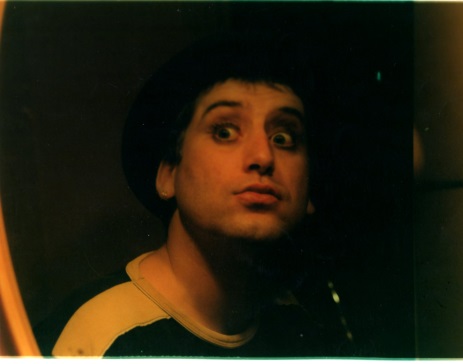 Né à la Grave, en bord de Garonne.Et depuis, cherche sagesse, depuis sage femme.Délires, sagesse où es-tu ? délires, jeunesse. L’hôpital assagit-il ?Trouver sa place dans le fleuve du temps. Étudier l’Histoire, l’Histoire des hommes, vaste, pour sortir sur le seuil de son histoire à lui, voir large, sagesse.L’amour qui vient, l’amour qui va. La fillequi nous quitte, que l’on quitte. Poésie amère, désabusée. Sagesse ?L’amour des humains, peut-être, l’amour des chiens.Sortir de soi. Quelles racines dans ce quartier toulousain ?Sagesse du désir. Djembé. Harmonica. Désir de blues.Bracelets. Poterie. Peinture. Palper les formes et les couleurs et ne penser à rien.Longtemps, longtemps avec cette fille.Nostalgie de ses jambes, ses sourires, ses photos.Envolée depuis longtemps, trop longtemps.Cherche sagesse, cherche amour depuis sage femme.93 pages. 18 €.  ISBN : 978-2-9563996-0-5Quelques vers de Fabien Zamith :Eau de jadeaux cartes des vins de tableapporte-moi un nénuphar d’eau de jadepanse-moi de ta pensée douceet on s’écroulera à boire des millésimes et à rireétendus, ivres de jours nouveauxnous saurons comment faire pour esquiver l’additionVous pouvez compléter votre commande avec les ouvrages de Pierre Thiollière encore disponibles. Automne en mai, éd. Nouvelle Alliance, 2001. Journal de voyage en poèmes et photos dans le sud profond de l’Amérique (Argentine, Uruguay, Bolivie, Chili). 72 pages. 15€. ISBN 978-2-9516878-0-XEcbatane et autres récits, éd. du Chat-Lézard, 2011. Une série de nouvelles souvent étranges et poétiques. 80 pages. 7€. ISBN 978-2-9516878-1-3.Poèmes du bon amour, éd. du Chat-Lézard, 2011. Ces poèmes forment une autobiographie sentimentale organisée en six parties : « Principe », « Aurores », « Nuages », « Soleils », « Germes » et « Fin ». 78 pages. 7€. ISBN 978-2-9516878-2-0.Carlos Barral, poète. La nature et la mer, miroirs du moi, Presses Universitaires de Franche-Comté, Besançon, 2011. Pierre Thiollière y analyse la poésie de Carlos Barral (Barcelone, 1928-1989) sous un angle à la fois psychanalytique et thématique. 340 pages. 12€. ISBN 978-2-84867-393-6.Saint Ginès, bouffon et martyr, éd. L’Harmattan, 2014, est une tragicomédie qui met en scène l’ami d’un dictateur qui se retourne du côté du peuple et qui en meurt. 80 pages. 11,50€. 978-2-343-03891-9.La Vie pourtant. Poèmes pour un siècle nouveau, éd. du Chat-Lézard, 2015.  La vie pourtant… c’est l’affirmation de la lumière malgré la conscience de l’ombre, l’affirmation de la pulsion vitale universelle qui n’ignore pas que l’individu est fragile et mortel. 165 pages. 12€. ISBN 978-2-9516878-4-4.Le Voyage de Genest, éd. du Chat-Lézard, 2016. Genest, comédien et martyr, s’ennuie au Paradis. Il décide de visiter les villages qui portent son nom dans ce qui était autrefois la Gaule. Sa pérégrination en compagnie de Pierre le mènera du Poitou à l’Ardèche en passant par la Lorraine. De cette expédition Pierre rapportera un journal où la poésie allie sa couleur à celle des photographies. 178 pages. 24€. ISBN 978-2-9516878-5-1.Poèmes insoumis, éd. du Chat-Lézard, 2017. Si le titre fait clairement allusion au mouvement qui surgit avec force dans les années 2016-2017, l’insoumission du poète Pierre Thiollière éclot dans l’explosion de mai 68. Anciens ou récents, ces quarante poèmes témoignent de la permanence d’une solidarité avec la vie simple ou les luttes des ouvriers, des paysans, des exilés... 148 pages. 12€. ISBN 978-2-9516878-7-5.Les Hérauts noirs, édition bilingue des poèmes du péruvien César Vallejo, précédée d’une étude. 271 pages. 26€. ISBN 978-2-9516878-8-2.Koz Témoc, la Pierre Blessée, éd. du Chat-Lézard, 2017. Roman fantastique situé sur la petite planète Pluton, habitée par des êtres minéraux. Roman d’aventures et roman d’initiation où le jeune Koz Témoc découvrira l’étrangeté du monde et la relativité des croyances de son peuple. 291 pages. 20€. ISBN 978-2-9516878-9-9.CONTACT :Éditions du Chat-LézardPierre ThiollièreGarrigues11170 Cenne MonestiésTel. 09 64 07 12 92 / 06 98 91 71 20thiollierep@wanadoo.frhttp://thiolliere.unblog.frwww.editions-du-chat-lezard.webnode.fr